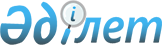 О бюджете Волчанского сельского округа Шемонаихинского района на 2021-2023 годы
					
			С истёкшим сроком
			
			
		
					Решение Шемонаихинского районного маслихата Восточно-Казахстанской области от 12 января 2021 года № 61/6-VI. Зарегистрировано Департаментом юстиции Восточно-Казахстанской области 18 января 2021 года № 8348. Прекращено действие в связи с истечением срока
      Примечание ИЗПИ.
      В тексте документа сохранена пунктуация и орфография оригинала.
      В соответствии с пунктом 2 статьи 9-1, пунктом 2 статьи 75 Бюджетного кодекса Республики Казахстан от 4 декабря 2008 года, подпунктом 1) пункта 1 статьи 6 Закона Республики Казахстан от 23 января 2001 года "О местном государственном управлении и самоуправлении в Республике Казахстан", решением Шемонаихинского районного маслихата от 29 декабря 2020 года № 60/2-VI "О бюджете Шемонаихинского района на 2021-2023 годы" (зарегистрировано в реестре государственной регистрации нормативных правовых актов за № 8324) Шемонаихинский районный маслихат РЕШИЛ:
      1. Утвердить бюджет Волчанского сельского округа Шемонаихинского района на 2021-2023 годы согласно приложениям 1, 2 и 3 соответственно, в том числе на 2021 год в следующих объемах:
      1) доходы – 39 814,0 тысяч тенге, в том числе:
      налоговые поступления – 5 293,0 тысячи тенге;
      неналоговые поступления – 0,0 тенге;
      поступления от продажи основного капитала – 0,0 тенге;
      поступления трансфертов – 34 521,0 тысячи тенге;
      2) затраты – 41 061,2 тысячи тенге;
      3) чистое бюджетное кредитование – 0,0 тенге, в том числе:
      бюджетные кредиты – 0,0 тысяч тенге;
      погашение бюджетных кредитов – 0,0 тенге;
      4) сальдо по операциям с финансовыми активами – 0,0 тенге, в том числе:
      приобретение финансовых активов – 0,0 тенге;
      поступления от продажи финансовых активов государства – 0,0 тенге;
      5) дефицит (профицит) бюджета – - 1 247,2 тысяч тенге;
      6) финансирование дефицита (использование профицита) бюджета – 1 247,2 тысяч тенге, в том числе:
      поступление займов – 0,0 тенге;
      погашение займов – 0,0 тенге;
      используемые остатки бюджетных средств – 1 247,2 тысяч тенге.
      Сноска. Пункт 1 в редакции решения Шемонаихинского районного маслихата Восточно-Казахстанской области от 16.11.2021 № 11/9-VII (вводится в действие с 01.01.2021).


      2. Учесть в бюджете Волчанского сельского округа Шемонаихинского района объем бюджетных субвенций, передаваемых из районного бюджета в бюджет сельского округа на 2021 год в сумме 20 282 тысячи тенге.
      3. Предусмотреть в бюджете Волчанского сельского округа на 2021 год целевые текущие трансферты из районного бюджета в сумме 16 046 тысяч тенге.
      4. Настоящее решение вводится в действие с 1 января 2021 года. Бюджет Волчанского сельского округа Шемонаихинского района на 2021 год
      Сноска. Приложение 1 в редакции решения Шемонаихинского районного маслихата Восточно-Казахстанской области от 16.11.2021 № 11/9-VII (вводится в действие с 01.01.2021). Бюджет Волчанского сельского округа Шемонаихинского района на 2022 год Бюджет Волчанского сельского округа Шемонаихинского района на 2023 год
					© 2012. РГП на ПХВ «Институт законодательства и правовой информации Республики Казахстан» Министерства юстиции Республики Казахстан
				
      Председатель сессии 

Ж. Бектурсунов

      Секретарь Шемонаихинского районного маслихата 

А. Боровикова
Приложение 1 к решению 
Шемонаихинского 
районного маслихата 
от 12 января 2021 года 
№ 61/6-VI
Категория
Категория
Категория
Категория
Сумма (тысяч тенге)
Класс
Класс
Класс
Сумма (тысяч тенге)
Подкласс
Подкласс
Сумма (тысяч тенге)
Наименование доходов
Сумма (тысяч тенге)
1.ДОХОДЫ
39 814,0
1
Налоговые поступления
5 293,0
01
Подоходный налог 
186,0
2
Индивидуальный подоходный налог
186,0
04
Налоги на собственность 
5 107,0
1
Налоги на имущество 
315,0
3
Земельный налог 
270,0
4
Налог на транспортные средства 
4 522,0
 4
Поступления трансфертов
34 521,0
02
Трансферты вышестоящих органов государственного управления
34 521,0
3
Трансферты из районного (города областного значения) бюджета
34 521,0
Функциональная группа
Функциональная группа
Функциональная группа
Функциональная группа
Функциональная группа
Сумма (тысяч тенге)
Функциональная подгруппа
Функциональная подгруппа
Функциональная подгруппа
Функциональная подгруппа
Сумма (тысяч тенге)
Администратор бюджетных программ
Администратор бюджетных программ
Администратор бюджетных программ
Сумма (тысяч тенге)
Программа
Программа
Сумма (тысяч тенге)
Наименование
Сумма (тысяч тенге)
II. ЗАТРАТЫ
41 061,2
01
Государственные услуги общего характера
26 694,6
1
Представительные, исполнительные и другие органы, выполняющие общие функции государственного управления
26 694,6
124
Аппарат акима города районного значения, села, поселка, сельского округа
26 694,6
001
Услуги по обеспечению деятельности акима города районного значения, села, поселка, сельского округа
26 453,6
022
Капитальные расходы государственного органа
241,0
07
Жилищно-коммунальное хозяйство
8 367,0
3
Благоустройство населенных пунктов
8 367,0
124
Аппарат акима города районного значения, села, поселка, сельского округа
8 367,0
008
Освещение улиц в населенных пунктах
5 687,0
009
Обеспечение санитарии населенных пунктов
680,0
011
Благоустройство и озеленение населенных пунктов
2 000,0
12
Транспорт и коммуникации
5 999,0
1
Автомобильный транспорт
5 999,0
124
Аппарат акима города районного значения, села, поселка, сельского округа
5 999,0
013
Обеспечение функционирования автомобильных дорог в городах районного значения, селах, поселках, сельских округах
5 999,0
15
Трансферты
0,6
1
Трансферты
0,6
124
Аппарат акима города районного значения, села, поселка, сельского округа
0,6
048
Возврат неиспользованных (недоиспользованных) целевых трансфертов
0,6
III .Чистое бюджетное кредитование
0,0
Бюджетные кредиты
0,0
Погашение бюджетных кредитов
0,0
IV.Сальдо по операциям с финансовыми активами
0,0
Приобретение финансовых активов
0,0
Поступления от продажи финансовых активов государства
0,0
V. Дефицит (профицит) бюджета
-1 247,2
VI. Финансирование дефицита (использование профицита) бюджета
1 247,2
7
Поступление займов
0,0
01
Внутренние государственные займы
0,0
2
Договоры займов
0,0
16
Погашение займов
0,0
8
Используемые остатки бюджетных средств
1 247,2
01
Остатки бюджетных средств
1 247,2
1
Свободные остатки бюджетных средств
1 247,2Приложение 2 к решению 
Шемонаихинского 
районного маслихата 
от 12 января 2021 года 
№ 61/6-VI
Категория
Категория
Категория
Категория
Сумма (тысяч тенге)
Класс
Класс
Класс
Сумма (тысяч тенге)
Подкласс
Подкласс
Сумма (тысяч тенге)
Наименование доходов
Сумма (тысяч тенге)
1.ДОХОДЫ
26990
1
Налоговые поступления
5398
01
Подоходный налог 
224
2
Индивидуальный подоходный налог
224
04
Налоги на собственность 
5174
1
Налоги на имущество 
51
3
Земельный налог 
564
4
Налог на транспортные средства 
4559
 4
Поступления трансфертов
21592
02
Трансферты вышестоящих органов государственного управления
21592
3
Трансферты из районного (города областного значения) бюджета
21592
Функциональная группа
Функциональная группа
Функциональная группа
Функциональная группа
Функциональная группа
Сумма (тысяч тенге)
Функциональная подгруппа
Функциональная подгруппа
Функциональная подгруппа
Функциональная подгруппа
Сумма (тысяч тенге)
Администратор бюджетных программ
Администратор бюджетных программ
Администратор бюджетных программ
Сумма (тысяч тенге)
Программа
Программа
Сумма (тысяч тенге)
Наименование
Сумма (тысяч тенге)
II. ЗАТРАТЫ
26990
01
Государственные услуги общего характера
20310
1
Представительные, исполнительные и другие органы, выполняющие общие функции государственного управления
20310
124
Аппарат акима города районного значения, села, поселка, сельского округа
20310
001
Услуги по обеспечению деятельности акима города районного значения, села, поселка, сельского округа
20310
 07
Жилищно-коммунальное хозяйство
4905
3
Благоустройство населенных пунктов
4905
124
Аппарат акима города районного значения, села, поселка, сельского округа
4905
008
Освещение улиц в населенных пунктах
1960
009
Обеспечение санитарии населенных пунктов
710
010
Содержание мест захоронений и погребение безродных
115
011
Благоустройство и озеленение населенных пунктов
2120
08
Культура, спорт, туризм и информационное пространство
340
2
Спорт
340
124
Аппарат акима города районного значения, села, поселка, сельского округа
340
028
Проведение физкультурно-оздоровительных и спортивных мероприятий на местном уровне
340
12
Транспорт и коммуникации
1435
1
Автомобильный транспорт
1435
124
Аппарат акима города районного значения, села, поселка, сельского округа
1435
013
Обеспечение функционирования автомобильных дорог в городах районного значения, селах, поселках, сельских округах
1435
III .Чистое бюджетное кредитование
0
Бюджетные кредиты
0
Погашение бюджетных кредитов
0
IV.Сальдо по операциям с финансовыми активами
0
Приобретение финансовых активов
0
Поступления от продажи финансовых активов государства
0
V. Дефицит (профицит) бюджета
0
VI. Финансирование дефицита (использование профицита) бюджета
0
Поступление займов
0
Погашение займов
0
8
Используемые остатки бюджетных средств
0
01
Остатки бюджетных средств
0
1
Свободные остатки бюджетных средств
0Приложение 3 к решению 
Шемонаихинского 
районного маслихата 
от 12 января 2021 года 
№ 61/6-VI
Категория
Категория
Категория
Категория
Сумма (тысяч тенге)
Класс
Класс
Класс
Сумма (тысяч тенге)
Подкласс
Подкласс
Сумма (тысяч тенге)
Наименование доходов
Сумма (тысяч тенге)
1.ДОХОДЫ
27529
1
Налоговые поступления
5505
01
Подоходный налог 
228
2
Индивидуальный подоходный налог
228
04
Налоги на собственность 
5277
1
Налоги на имущество 
52
3
Земельный налог 
575
4
Налог на транспортные средства 
4650
 4
Поступления трансфертов
22024
02
Трансферты вышестоящих органов государственного управления
22024
3
Трансферты из районного (города областного значения) бюджета
22024
Функциональная группа
Функциональная группа
Функциональная группа
Функциональная группа
Функциональная группа
Сумма (тысяч тенге)
Функциональная подгруппа
Функциональная подгруппа
Функциональная подгруппа
Функциональная подгруппа
Сумма (тысяч тенге)
Администратор бюджетных программ
Администратор бюджетных программ
Администратор бюджетных программ
Сумма (тысяч тенге)
Программа
Программа
Сумма (тысяч тенге)
Наименование
Сумма (тысяч тенге)
II. ЗАТРАТЫ
27529
01
Государственные услуги общего характера
20430
1
Представительные, исполнительные и другие органы, выполняющие общие функции государственного управления
20430
124
Аппарат акима города районного значения, села, поселка, сельского округа
20430
001
Услуги по обеспечению деятельности акима города районного значения, села, поселка, сельского округа
20430
 07
Жилищно-коммунальное хозяйство
5150
3
Благоустройство населенных пунктов
5150
124
Аппарат акима города районного значения, села, поселка, сельского округа
5150
008
Освещение улиц в населенных пунктах
2000
009
Обеспечение санитарии населенных пунктов
800
010
Содержание мест захоронений и погребение безродных
140
011
Благоустройство и озеленение населенных пунктов
2210
08
Культура, спорт, туризм и информационное пространство
360
2
Спорт
360
124
Аппарат акима города районного значения, села, поселка, сельского округа
360
028
Проведение физкультурно-оздоровительных и спортивных мероприятий на местном уровне
360
12
Транспорт и коммуникации
1589
1
Автомобильный транспорт
1589
124
Аппарат акима города районного значения, села, поселка, сельского округа
1589
013
Обеспечение функционирования автомобильных дорог в городах районного значения, селах, поселках, сельских округах
1589
III .Чистое бюджетное кредитование
0
Бюджетные кредиты
0
Погашение бюджетных кредитов
0
IV.Сальдо по операциям с финансовыми активами
0
Приобретение финансовых активов
0
Поступления от продажи финансовых активов государства
0
V. Дефицит (профицит) бюджета
0
VI. Финансирование дефицита (использование профицита) бюджета
0
Поступление займов
0
Погашение займов
0
8
Используемые остатки бюджетных средств
0
01
Остатки бюджетных средств
0
1
Свободные остатки бюджетных средств
0